Fill out the form below and return to the Program Officer as soon as possible.  Thank you!Are you interested in the following activities?Do you have any other suggestions for activities?What topics would you like to hear about from our Guest Speakers?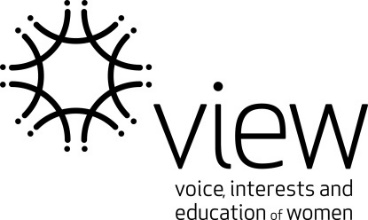 Suggestions for Club ProgramAs a member ofVIEW Club, we are interested in getting your feedback for the Clubs’ program.interested in getting your feedback for the Clubs’ program.interested in getting your feedback for the Clubs’ program.Name:Telephone:Email:Please TickYesNoPlease TickYesNoTheatre PartiesDay Bus TripsDiscussion GroupsHoliday TripsWalking GroupsCraft DayDebatingCard GamesBook ClubsSocial Get togetherMovie DaysInter Club FunctionsWalk with VIEWCooking DemonstrationsLiterary Lunch